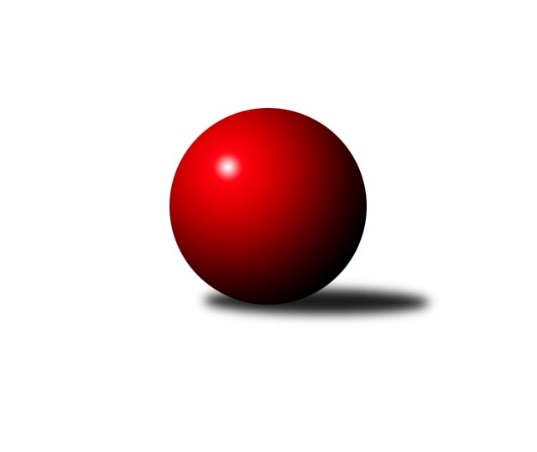 Č.10Ročník 2012/2013	4.6.2024 2. KLZ B 2012/2013Statistika 10. kolaTabulka družstev:		družstvo	záp	výh	rem	proh	skore	sety	průměr	body	plné	dorážka	chyby	1.	KC Zlín	9	7	0	2	43.0 : 29.0 	(121.0 : 95.0)	3040	14	2088	952	39.8	2.	KK PSJ Jihlava	9	6	0	3	43.5 : 28.5 	(117.5 : 98.5)	3048	12	2111	937	43.9	3.	KK Mor.Slávia Brno	9	6	0	3	43.0 : 29.0 	(117.5 : 98.5)	3035	12	2071	964	38.4	4.	KK Slovan Rosice	9	6	0	3	40.0 : 32.0 	(113.5 : 102.5)	3067	12	2089	979	40.6	5.	KK Šumperk	9	5	0	4	48.0 : 24.0 	(127.0 : 89.0)	3038	10	2088	950	39.8	6.	TJ Jiskra Otrokovice	9	5	0	4	37.0 : 35.0 	(104.0 : 112.0)	3022	10	2095	927	51.4	7.	KK Vyškov	9	4	0	5	35.0 : 37.0 	(105.0 : 111.0)	3051	8	2083	968	43.6	8.	TJ Sokol Vracov	9	4	0	5	31.0 : 41.0 	(100.0 : 116.0)	2932	8	2047	885	49	9.	HKK Olomouc ˝B˝	9	3	0	6	33.5 : 38.5 	(106.0 : 110.0)	3035	6	2088	947	48.6	10.	TJ Sokol KARE Luhačovice ˝B˝	9	2	0	7	23.0 : 49.0 	(91.5 : 124.5)	2883	4	2009	874	55	11.	HKK Olomouc	10	2	0	8	23.0 : 57.0 	(97.0 : 143.0)	2927	4	2016	911	57.9Tabulka doma:		družstvo	záp	výh	rem	proh	skore	sety	průměr	body	maximum	minimum	1.	KK Mor.Slávia Brno	5	5	0	0	33.0 : 7.0 	(76.5 : 43.5)	3191	10	3262	3110	2.	KC Zlín	5	5	0	0	29.0 : 11.0 	(71.5 : 48.5)	2993	10	3103	2922	3.	KK Šumperk	4	4	0	0	28.0 : 4.0 	(64.5 : 31.5)	3055	8	3072	3031	4.	KK Slovan Rosice	4	4	0	0	22.0 : 10.0 	(56.0 : 40.0)	3192	8	3280	3145	5.	TJ Jiskra Otrokovice	4	4	0	0	21.0 : 11.0 	(48.5 : 47.5)	2869	8	2951	2769	6.	KK PSJ Jihlava	5	4	0	1	27.5 : 12.5 	(72.5 : 47.5)	3170	8	3270	3115	7.	TJ Sokol Vracov	5	3	0	2	23.0 : 17.0 	(63.0 : 57.0)	2983	6	3024	2947	8.	HKK Olomouc ˝B˝	4	2	0	2	17.0 : 15.0 	(53.0 : 43.0)	2961	4	3046	2875	9.	KK Vyškov	4	2	0	2	16.0 : 16.0 	(45.5 : 50.5)	3065	4	3140	2960	10.	TJ Sokol KARE Luhačovice ˝B˝	5	2	0	3	15.0 : 25.0 	(56.0 : 64.0)	3004	4	3108	2889	11.	HKK Olomouc	5	2	0	3	15.0 : 25.0 	(54.0 : 66.0)	3016	4	3062	2987Tabulka venku:		družstvo	záp	výh	rem	proh	skore	sety	průměr	body	maximum	minimum	1.	KK PSJ Jihlava	4	2	0	2	16.0 : 16.0 	(45.0 : 51.0)	3017	4	3055	2949	2.	KC Zlín	4	2	0	2	14.0 : 18.0 	(49.5 : 46.5)	3052	4	3136	2899	3.	KK Vyškov	5	2	0	3	19.0 : 21.0 	(59.5 : 60.5)	3048	4	3200	2905	4.	KK Slovan Rosice	5	2	0	3	18.0 : 22.0 	(57.5 : 62.5)	3042	4	3202	2938	5.	KK Mor.Slávia Brno	4	1	0	3	10.0 : 22.0 	(41.0 : 55.0)	2996	2	3153	2880	6.	TJ Sokol Vracov	4	1	0	3	8.0 : 24.0 	(37.0 : 59.0)	2919	2	3001	2843	7.	KK Šumperk	5	1	0	4	20.0 : 20.0 	(62.5 : 57.5)	3035	2	3232	2800	8.	HKK Olomouc ˝B˝	5	1	0	4	16.5 : 23.5 	(53.0 : 67.0)	3060	2	3122	2962	9.	TJ Jiskra Otrokovice	5	1	0	4	16.0 : 24.0 	(55.5 : 64.5)	3053	2	3157	2964	10.	TJ Sokol KARE Luhačovice ˝B˝	4	0	0	4	8.0 : 24.0 	(35.5 : 60.5)	2853	0	2975	2749	11.	HKK Olomouc	5	0	0	5	8.0 : 32.0 	(43.0 : 77.0)	2910	0	3064	2780Tabulka podzimní části:		družstvo	záp	výh	rem	proh	skore	sety	průměr	body	doma	venku	1.	KC Zlín	9	7	0	2	43.0 : 29.0 	(121.0 : 95.0)	3040	14 	5 	0 	0 	2 	0 	2	2.	KK PSJ Jihlava	9	6	0	3	43.5 : 28.5 	(117.5 : 98.5)	3048	12 	4 	0 	1 	2 	0 	2	3.	KK Mor.Slávia Brno	9	6	0	3	43.0 : 29.0 	(117.5 : 98.5)	3035	12 	5 	0 	0 	1 	0 	3	4.	KK Slovan Rosice	9	6	0	3	40.0 : 32.0 	(113.5 : 102.5)	3067	12 	4 	0 	0 	2 	0 	3	5.	KK Šumperk	9	5	0	4	48.0 : 24.0 	(127.0 : 89.0)	3038	10 	4 	0 	0 	1 	0 	4	6.	TJ Jiskra Otrokovice	9	5	0	4	37.0 : 35.0 	(104.0 : 112.0)	3022	10 	4 	0 	0 	1 	0 	4	7.	KK Vyškov	9	4	0	5	35.0 : 37.0 	(105.0 : 111.0)	3051	8 	2 	0 	2 	2 	0 	3	8.	TJ Sokol Vracov	9	4	0	5	31.0 : 41.0 	(100.0 : 116.0)	2932	8 	3 	0 	2 	1 	0 	3	9.	HKK Olomouc ˝B˝	9	3	0	6	33.5 : 38.5 	(106.0 : 110.0)	3035	6 	2 	0 	2 	1 	0 	4	10.	TJ Sokol KARE Luhačovice ˝B˝	9	2	0	7	23.0 : 49.0 	(91.5 : 124.5)	2883	4 	2 	0 	3 	0 	0 	4	11.	HKK Olomouc	10	2	0	8	23.0 : 57.0 	(97.0 : 143.0)	2927	4 	2 	0 	3 	0 	0 	5Tabulka jarní části:		družstvo	záp	výh	rem	proh	skore	sety	průměr	body	doma	venku	1.	KK Vyškov	0	0	0	0	0.0 : 0.0 	(0.0 : 0.0)	0	0 	0 	0 	0 	0 	0 	0 	2.	KC Zlín	0	0	0	0	0.0 : 0.0 	(0.0 : 0.0)	0	0 	0 	0 	0 	0 	0 	0 	3.	KK Šumperk	0	0	0	0	0.0 : 0.0 	(0.0 : 0.0)	0	0 	0 	0 	0 	0 	0 	0 	4.	TJ Sokol Vracov	0	0	0	0	0.0 : 0.0 	(0.0 : 0.0)	0	0 	0 	0 	0 	0 	0 	0 	5.	KK Slovan Rosice	0	0	0	0	0.0 : 0.0 	(0.0 : 0.0)	0	0 	0 	0 	0 	0 	0 	0 	6.	HKK Olomouc	0	0	0	0	0.0 : 0.0 	(0.0 : 0.0)	0	0 	0 	0 	0 	0 	0 	0 	7.	TJ Sokol KARE Luhačovice ˝B˝	0	0	0	0	0.0 : 0.0 	(0.0 : 0.0)	0	0 	0 	0 	0 	0 	0 	0 	8.	KK PSJ Jihlava	0	0	0	0	0.0 : 0.0 	(0.0 : 0.0)	0	0 	0 	0 	0 	0 	0 	0 	9.	TJ Jiskra Otrokovice	0	0	0	0	0.0 : 0.0 	(0.0 : 0.0)	0	0 	0 	0 	0 	0 	0 	0 	10.	KK Mor.Slávia Brno	0	0	0	0	0.0 : 0.0 	(0.0 : 0.0)	0	0 	0 	0 	0 	0 	0 	0 	11.	HKK Olomouc ˝B˝	0	0	0	0	0.0 : 0.0 	(0.0 : 0.0)	0	0 	0 	0 	0 	0 	0 	0 Zisk bodů pro družstvo:		jméno hráče	družstvo	body	zápasy	v %	dílčí body	sety	v %	1.	Bohdana Jankových 	KC Zlín 	9	/	9	(100%)	27.5	/	36	(76%)	2.	Jaroslava Havranová 	HKK Olomouc ˝B˝ 	7.5	/	9	(83%)	24.5	/	36	(68%)	3.	Eva Rosendorfská 	KK PSJ Jihlava 	7	/	8	(88%)	21.5	/	32	(67%)	4.	Kateřina Petková 	KK Šumperk 	7	/	9	(78%)	26	/	36	(72%)	5.	Barbora Divílková st.	TJ Jiskra Otrokovice 	7	/	9	(78%)	25	/	36	(69%)	6.	Barbora Divílková ml. ml.	TJ Jiskra Otrokovice 	7	/	9	(78%)	21	/	36	(58%)	7.	Jaroslava Matějíčková 	KC Zlín 	6	/	7	(86%)	22	/	28	(79%)	8.	Karolína Doubková 	KK PSJ Jihlava 	6	/	7	(86%)	20.5	/	28	(73%)	9.	Romana Sedlářová 	KK Mor.Slávia Brno 	6	/	8	(75%)	19	/	32	(59%)	10.	Michaela Slavětínská 	KK Mor.Slávia Brno 	6	/	8	(75%)	19	/	32	(59%)	11.	Jana Bednaříková 	TJ Jiskra Otrokovice 	6	/	8	(75%)	16.5	/	32	(52%)	12.	Marie Effenbergerová 	KK Šumperk 	6	/	9	(67%)	24	/	36	(67%)	13.	Monika Rusňáková 	KK Mor.Slávia Brno 	6	/	9	(67%)	22	/	36	(61%)	14.	Andrea Tatoušková 	HKK Olomouc ˝B˝ 	6	/	9	(67%)	21.5	/	36	(60%)	15.	Martina Ančincová 	TJ Jiskra Otrokovice 	6	/	9	(67%)	21	/	36	(58%)	16.	Šárka Vacková 	KK PSJ Jihlava 	6	/	9	(67%)	21	/	36	(58%)	17.	Ludmila Pančochová 	TJ Sokol KARE Luhačovice ˝B˝ 	6	/	9	(67%)	18.5	/	36	(51%)	18.	Monika Anderová 	KK Vyškov 	6	/	9	(67%)	17.5	/	36	(49%)	19.	Jana Račková 	KK PSJ Jihlava 	5	/	6	(83%)	17.5	/	24	(73%)	20.	Hana Veselá 	KK Slovan Rosice 	5	/	6	(83%)	16	/	24	(67%)	21.	Vendula Mederová 	KK Šumperk 	5	/	6	(83%)	14	/	24	(58%)	22.	Andrea Axmanová 	KK Slovan Rosice 	5	/	7	(71%)	17.5	/	28	(63%)	23.	Lucie Trávníčková 	KK Vyškov 	5	/	7	(71%)	16	/	28	(57%)	24.	Markéta Straková 	KK Šumperk 	5	/	8	(63%)	18	/	32	(56%)	25.	Lenka Pernikářová 	KK Vyškov 	5	/	9	(56%)	21.5	/	36	(60%)	26.	Magda Winterová 	KK Slovan Rosice 	5	/	9	(56%)	20.5	/	36	(57%)	27.	Kateřina Bezdíčková 	KK Šumperk 	5	/	9	(56%)	19.5	/	36	(54%)	28.	Libuše Mrázová 	HKK Olomouc ˝B˝ 	5	/	9	(56%)	19.5	/	36	(54%)	29.	Michaela Zajacová 	TJ Sokol Vracov 	5	/	9	(56%)	19	/	36	(53%)	30.	Hana Malíšková 	HKK Olomouc 	5	/	10	(50%)	24.5	/	40	(61%)	31.	Ivana Pitronová 	KC Zlín 	4	/	5	(80%)	13	/	20	(65%)	32.	Šárka Palková 	KK Slovan Rosice 	4	/	6	(67%)	14.5	/	24	(60%)	33.	Lenka Menšíková 	KC Zlín 	4	/	8	(50%)	17.5	/	32	(55%)	34.	Hana Beranová 	TJ Sokol Vracov 	4	/	8	(50%)	16	/	32	(50%)	35.	Iva Rosendorfová 	KK Mor.Slávia Brno 	4	/	8	(50%)	15.5	/	32	(48%)	36.	Mariana Kreuzingerová 	TJ Sokol Vracov 	4	/	8	(50%)	15	/	32	(47%)	37.	Hana Konečná 	TJ Sokol KARE Luhačovice ˝B˝ 	4	/	8	(50%)	14	/	32	(44%)	38.	Zdenka Svobodová 	TJ Sokol KARE Luhačovice ˝B˝ 	4	/	9	(44%)	21	/	36	(58%)	39.	Markéta Ptáčková 	TJ Sokol Vracov 	4	/	9	(44%)	21	/	36	(58%)	40.	Eliška Dokoupilová 	HKK Olomouc ˝B˝ 	4	/	9	(44%)	16	/	36	(44%)	41.	Marie Chmelíková 	HKK Olomouc 	4	/	9	(44%)	15	/	36	(42%)	42.	Anna Kuběnová 	HKK Olomouc 	4	/	10	(40%)	21	/	40	(53%)	43.	Ivana Wagnerová 	KK Vyškov 	3	/	3	(100%)	10	/	12	(83%)	44.	Lenka Bružová 	KK Slovan Rosice 	3	/	5	(60%)	11.5	/	20	(58%)	45.	Pavlína Březinová 	KK Mor.Slávia Brno 	3	/	7	(43%)	13.5	/	28	(48%)	46.	Lenka Kričinská 	KK Mor.Slávia Brno 	3	/	8	(38%)	18.5	/	32	(58%)	47.	Jana Vejmolová 	KK Vyškov 	3	/	8	(38%)	15	/	32	(47%)	48.	Hana Kubáčková 	KC Zlín 	3	/	8	(38%)	15	/	32	(47%)	49.	Zuzana Štěrbová 	KK Vyškov 	3	/	8	(38%)	15	/	32	(47%)	50.	Hana Krajíčková 	TJ Sokol KARE Luhačovice ˝B˝ 	3	/	8	(38%)	13	/	32	(41%)	51.	Monika Niklová 	TJ Sokol Vracov 	3	/	8	(38%)	12	/	32	(38%)	52.	Věra Zmitková 	HKK Olomouc ˝B˝ 	3	/	9	(33%)	16.5	/	36	(46%)	53.	Lenka Habrová 	KK PSJ Jihlava 	3	/	9	(33%)	12.5	/	36	(35%)	54.	Zuzana Ančincová 	TJ Jiskra Otrokovice 	3	/	9	(33%)	11.5	/	36	(32%)	55.	Bedřiška Šrotová 	KK Šumperk 	2	/	3	(67%)	5	/	12	(42%)	56.	Eva Doubková 	KK PSJ Jihlava 	2	/	4	(50%)	9	/	16	(56%)	57.	Ludmila Mederová 	KK Šumperk 	2	/	5	(40%)	9	/	20	(45%)	58.	Monika Smutná 	KK Mor.Slávia Brno 	2	/	5	(40%)	8	/	20	(40%)	59.	Kateřina Bajerová 	HKK Olomouc 	2	/	5	(40%)	8	/	20	(40%)	60.	Žaneta Pávková 	KK Slovan Rosice 	2	/	6	(33%)	13	/	24	(54%)	61.	Šárka Nováková 	KC Zlín 	2	/	6	(33%)	11.5	/	24	(48%)	62.	Kristýna Kuchynková 	TJ Sokol Vracov 	2	/	7	(29%)	10	/	28	(36%)	63.	Denisa Hamplová 	HKK Olomouc 	2	/	8	(25%)	9	/	32	(28%)	64.	Dana Fišerová 	KK PSJ Jihlava 	1.5	/	8	(19%)	11.5	/	32	(36%)	65.	Petra Valíková 	KK PSJ Jihlava 	1	/	1	(100%)	3	/	4	(75%)	66.	Olga Sedlářová 	KK Šumperk 	1	/	1	(100%)	2.5	/	4	(63%)	67.	Hana Likavcová 	KK Šumperk 	1	/	1	(100%)	2	/	4	(50%)	68.	Jitka Žáčková 	KK Mor.Slávia Brno 	1	/	1	(100%)	2	/	4	(50%)	69.	Hana Kropáčová 	HKK Olomouc ˝B˝ 	1	/	1	(100%)	2	/	4	(50%)	70.	Martina Klaudová 	KK Slovan Rosice 	1	/	2	(50%)	4	/	8	(50%)	71.	Michaela Šimková 	HKK Olomouc ˝B˝ 	1	/	2	(50%)	2.5	/	8	(31%)	72.	Helena Konečná 	TJ Sokol KARE Luhačovice ˝B˝ 	1	/	3	(33%)	5	/	12	(42%)	73.	Petra Klaudová 	KK Slovan Rosice 	1	/	3	(33%)	4	/	12	(33%)	74.	Marta Kuběnová 	KC Zlín 	1	/	4	(25%)	7	/	16	(44%)	75.	Kristýna Becherová 	TJ Sokol Vracov 	1	/	4	(25%)	6	/	16	(38%)	76.	Jana Malaníková 	TJ Sokol KARE Luhačovice ˝B˝ 	1	/	6	(17%)	10	/	24	(42%)	77.	Alena Machalíčková 	HKK Olomouc 	1	/	6	(17%)	8.5	/	24	(35%)	78.	Šárka Tögelová 	HKK Olomouc 	1	/	6	(17%)	6	/	24	(25%)	79.	Monika Tilšerová 	KK Vyškov 	1	/	7	(14%)	7	/	28	(25%)	80.	Renata Svobodová 	KK Slovan Rosice 	1	/	9	(11%)	10.5	/	36	(29%)	81.	Jaromíra Škrobová 	HKK Olomouc ˝B˝ 	0	/	1	(0%)	1.5	/	4	(38%)	82.	Marcela Krčová 	HKK Olomouc ˝B˝ 	0	/	1	(0%)	1	/	4	(25%)	83.	Andrea Černochová 	TJ Sokol KARE Luhačovice ˝B˝ 	0	/	1	(0%)	1	/	4	(25%)	84.	Bohuslava Fajdeková 	HKK Olomouc ˝B˝ 	0	/	1	(0%)	0	/	4	(0%)	85.	Silvie Vaňková 	HKK Olomouc 	0	/	1	(0%)	0	/	4	(0%)	86.	Martina Konečná 	TJ Sokol KARE Luhačovice ˝B˝ 	0	/	1	(0%)	0	/	4	(0%)	87.	Pavla Fialová 	KK Vyškov 	0	/	1	(0%)	0	/	4	(0%)	88.	Veronika Řezníčková 	HKK Olomouc ˝B˝ 	0	/	3	(0%)	1	/	12	(8%)	89.	Marie Hnilicová 	KC Zlín 	0	/	4	(0%)	6.5	/	16	(41%)	90.	Jana Mikulcová 	TJ Sokol KARE Luhačovice ˝B˝ 	0	/	6	(0%)	6	/	24	(25%)	91.	Dana Bartolomeu 	TJ Jiskra Otrokovice 	0	/	8	(0%)	9	/	32	(28%)Průměry na kuželnách:		kuželna	průměr	plné	dorážka	chyby	výkon na hráče	1.	KK Slovan Rosice, 1-4	3153	2135	1018	39.4	(525.6)	2.	KK MS Brno, 1-4	3134	2149	985	36.5	(522.5)	3.	KK PSJ Jihlava, 1-4	3127	2139	988	47.5	(521.3)	4.	KK Vyškov, 1-4	3063	2083	980	43.3	(510.6)	5.	TJ Sokol Luhačovice, 1-4	3009	2065	944	46.3	(501.6)	6.	HKK Olomouc, 1-8	3003	2065	938	49.9	(500.7)	7.	KK Šumperk, 1-4	2986	2043	943	39.3	(497.8)	8.	TJ Sokol Vracov, 1-6	2977	2062	914	46.9	(496.2)	9.	KC Zlín, 1-4	2952	2028	924	49.6	(492.2)	10.	Sport centrum Apollo, 1-2	2838	1976	862	61.0	(473.1)Nejlepší výkony na kuželnách:KK Slovan Rosice, 1-4KK Slovan Rosice	3280	9. kolo	Vendula Mederová 	KK Šumperk	588	9. koloKK Šumperk	3232	9. kolo	Magda Winterová 	KK Slovan Rosice	563	9. koloKK Slovan Rosice	3175	2. kolo	Lenka Bružová 	KK Slovan Rosice	563	6. koloKK Slovan Rosice	3168	4. kolo	Šárka Palková 	KK Slovan Rosice	562	4. koloKK Slovan Rosice	3145	6. kolo	Šárka Palková 	KK Slovan Rosice	561	9. koloTJ Jiskra Otrokovice	3109	6. kolo	Andrea Axmanová 	KK Slovan Rosice	560	9. koloHKK Olomouc	3064	4. kolo	Kateřina Petková 	KK Šumperk	560	9. koloKK PSJ Jihlava	3055	2. kolo	Karolína Doubková 	KK PSJ Jihlava	560	2. kolo		. kolo	Magda Winterová 	KK Slovan Rosice	559	6. kolo		. kolo	Lenka Bružová 	KK Slovan Rosice	556	4. koloKK MS Brno, 1-4KK Mor.Slávia Brno	3262	3. kolo	Iva Rosendorfová 	KK Mor.Slávia Brno	567	3. koloKK Mor.Slávia Brno	3240	5. kolo	Monika Rusňáková 	KK Mor.Slávia Brno	566	5. koloKK Mor.Slávia Brno	3203	10. kolo	Monika Rusňáková 	KK Mor.Slávia Brno	565	7. koloKK Slovan Rosice	3202	3. kolo	Hana Veselá 	KK Slovan Rosice	558	3. koloKK Mor.Slávia Brno	3138	7. kolo	Andrea Axmanová 	KK Slovan Rosice	556	3. koloKC Zlín	3125	5. kolo	Romana Sedlářová 	KK Mor.Slávia Brno	552	10. koloKK Mor.Slávia Brno	3110	1. kolo	Lenka Bružová 	KK Slovan Rosice	552	3. koloTJ Jiskra Otrokovice	3057	1. kolo	Monika Smutná 	KK Mor.Slávia Brno	550	5. koloHKK Olomouc	3010	10. kolo	Monika Rusňáková 	KK Mor.Slávia Brno	550	3. koloTJ Sokol Vracov	3001	7. kolo	Markéta Ptáčková 	TJ Sokol Vracov	550	7. koloKK PSJ Jihlava, 1-4KK PSJ Jihlava	3270	10. kolo	Karolína Doubková 	KK PSJ Jihlava	588	10. koloKK PSJ Jihlava	3195	5. kolo	Jana Račková 	KK PSJ Jihlava	573	5. koloKK Mor.Slávia Brno	3153	8. kolo	Jana Račková 	KK PSJ Jihlava	568	8. koloKK PSJ Jihlava	3140	3. kolo	Libuše Mrázová 	HKK Olomouc ˝B˝	568	10. koloKK Šumperk	3131	3. kolo	Petra Valíková 	KK PSJ Jihlava	565	10. koloKK PSJ Jihlava	3128	8. kolo	Kateřina Petková 	KK Šumperk	565	3. koloHKK Olomouc ˝B˝	3122	10. kolo	Jana Račková 	KK PSJ Jihlava	561	10. koloKK PSJ Jihlava	3115	1. kolo	Šárka Vacková 	KK PSJ Jihlava	561	5. koloKK Vyškov	3047	1. kolo	Eliška Dokoupilová 	HKK Olomouc ˝B˝	558	10. koloTJ Sokol KARE Luhačovice ˝B˝	2975	5. kolo	Karolína Doubková 	KK PSJ Jihlava	558	3. koloKK Vyškov, 1-4KK Vyškov	3140	4. kolo	Ivana Wagnerová 	KK Vyškov	565	4. koloKC Zlín	3136	9. kolo	Jaroslava Matějíčková 	KC Zlín	563	9. koloKK Vyškov	3121	9. kolo	Lenka Pernikářová 	KK Vyškov	559	9. koloHKK Olomouc ˝B˝	3090	4. kolo	Lucie Trávníčková 	KK Vyškov	552	2. koloKK Slovan Rosice	3059	7. kolo	Monika Anderová 	KK Vyškov	550	4. koloKK Vyškov	3040	2. kolo	Eliška Dokoupilová 	HKK Olomouc ˝B˝	547	4. koloKK Mor.Slávia Brno	2963	2. kolo	Hana Kubáčková 	KC Zlín	545	9. koloKK Vyškov	2960	7. kolo	Andrea Axmanová 	KK Slovan Rosice	541	7. kolo		. kolo	Jaroslava Havranová 	HKK Olomouc ˝B˝	540	4. kolo		. kolo	Bohdana Jankových 	KC Zlín	539	9. koloTJ Sokol Luhačovice, 1-4KK Vyškov	3183	10. kolo	Andrea Černochová 	TJ Sokol KARE Luhačovice ˝B˝	569	10. koloTJ Sokol KARE Luhačovice ˝B˝	3108	10. kolo	Lenka Pernikářová 	KK Vyškov	567	10. koloTJ Sokol KARE Luhačovice ˝B˝	3079	6. kolo	Monika Anderová 	KK Vyškov	562	10. koloTJ Sokol KARE Luhačovice ˝B˝	3036	8. kolo	Ludmila Pančochová 	TJ Sokol KARE Luhačovice ˝B˝	553	10. koloKK Šumperk	2993	1. kolo	Jana Vejmolová 	KK Vyškov	551	10. koloKK Mor.Slávia Brno	2989	6. kolo	Ludmila Pančochová 	TJ Sokol KARE Luhačovice ˝B˝	543	8. koloHKK Olomouc ˝B˝	2962	8. kolo	Andrea Tatoušková 	HKK Olomouc ˝B˝	539	8. koloTJ Sokol Vracov	2949	4. kolo	Hana Konečná 	TJ Sokol KARE Luhačovice ˝B˝	538	8. koloTJ Sokol KARE Luhačovice ˝B˝	2908	4. kolo	Kateřina Petková 	KK Šumperk	533	1. koloTJ Sokol KARE Luhačovice ˝B˝	2889	1. kolo	Romana Sedlářová 	KK Mor.Slávia Brno	531	6. koloHKK Olomouc, 1-8KK Vyškov	3200	3. kolo	Barbora Divílková st.	TJ Jiskra Otrokovice	586	3. koloTJ Jiskra Otrokovice	3157	3. kolo	Jaroslava Havranová 	HKK Olomouc ˝B˝	575	9. koloHKK Olomouc ˝B˝	3118	1. kolo	Kateřina Bezdíčková 	KK Šumperk	564	5. koloHKK Olomouc	3062	5. kolo	Eliška Dokoupilová 	HKK Olomouc ˝B˝	559	1. koloKK PSJ Jihlava	3048	9. kolo	Lenka Pernikářová 	KK Vyškov	558	3. koloHKK Olomouc ˝B˝	3046	9. kolo	Jana Vejmolová 	KK Vyškov	555	3. koloHKK Olomouc	3023	9. kolo	Hana Malíšková 	HKK Olomouc	553	5. koloKK Šumperk	3019	5. kolo	Monika Anderová 	KK Vyškov	546	3. koloHKK Olomouc	3006	3. kolo	Eva Rosendorfská 	KK PSJ Jihlava	542	9. koloHKK Olomouc	3001	1. kolo	Marie Chmelíková 	HKK Olomouc	539	5. koloKK Šumperk, 1-4KK Šumperk	3072	2. kolo	Kateřina Bezdíčková 	KK Šumperk	552	6. koloKK Šumperk	3064	4. kolo	Kateřina Petková 	KK Šumperk	539	6. koloKK Šumperk	3052	6. kolo	Markéta Straková 	KK Šumperk	536	4. koloKK Šumperk	3031	8. kolo	Markéta Straková 	KK Šumperk	529	6. koloHKK Olomouc ˝B˝	3008	6. kolo	Kateřina Petková 	KK Šumperk	529	4. koloKK Vyškov	2905	8. kolo	Marie Effenbergerová 	KK Šumperk	529	8. koloTJ Sokol Vracov	2883	2. kolo	Jaroslava Havranová 	HKK Olomouc ˝B˝	524	6. koloKK Mor.Slávia Brno	2880	4. kolo	Markéta Straková 	KK Šumperk	522	2. kolo		. kolo	Marie Effenbergerová 	KK Šumperk	522	2. kolo		. kolo	Hana Likavcová 	KK Šumperk	521	2. koloTJ Sokol Vracov, 1-6KC Zlín	3046	3. kolo	Hana Beranová 	TJ Sokol Vracov	558	8. koloTJ Sokol Vracov	3024	8. kolo	Jana Račková 	KK PSJ Jihlava	545	6. koloKK PSJ Jihlava	3017	6. kolo	Mariana Kreuzingerová 	TJ Sokol Vracov	542	10. koloTJ Sokol Vracov	3003	6. kolo	Bohdana Jankových 	KC Zlín	534	3. koloTJ Sokol Vracov	2980	10. kolo	Jaroslava Matějíčková 	KC Zlín	533	3. koloTJ Jiskra Otrokovice	2964	10. kolo	Barbora Divílková ml. ml.	TJ Jiskra Otrokovice	526	10. koloTJ Sokol Vracov	2959	1. kolo	Monika Niklová 	TJ Sokol Vracov	525	6. koloTJ Sokol Vracov	2947	3. kolo	Barbora Divílková st.	TJ Jiskra Otrokovice	525	10. koloKK Slovan Rosice	2938	1. kolo	Hana Beranová 	TJ Sokol Vracov	524	1. koloHKK Olomouc	2893	8. kolo	Karolína Doubková 	KK PSJ Jihlava	524	6. koloKC Zlín, 1-4KC Zlín	3103	10. kolo	Barbora Divílková st.	TJ Jiskra Otrokovice	567	8. koloKK Slovan Rosice	3021	10. kolo	Bohdana Jankových 	KC Zlín	551	4. koloKC Zlín	2987	8. kolo	Bohdana Jankových 	KC Zlín	548	10. koloKC Zlín	2985	4. kolo	Ivana Pitronová 	KC Zlín	547	4. koloTJ Jiskra Otrokovice	2976	8. kolo	Bohdana Jankových 	KC Zlín	542	8. koloKC Zlín	2969	6. kolo	Bohdana Jankových 	KC Zlín	541	2. koloKK PSJ Jihlava	2949	4. kolo	Bohdana Jankových 	KC Zlín	536	6. koloKC Zlín	2922	2. kolo	Karolína Doubková 	KK PSJ Jihlava	532	4. koloTJ Sokol KARE Luhačovice ˝B˝	2815	2. kolo	Lenka Menšíková 	KC Zlín	531	10. koloHKK Olomouc	2802	6. kolo	Ivana Pitronová 	KC Zlín	527	6. koloSport centrum Apollo, 1-2TJ Jiskra Otrokovice	2951	5. kolo	Zdenka Svobodová 	TJ Sokol KARE Luhačovice ˝B˝	544	9. koloTJ Jiskra Otrokovice	2914	9. kolo	Martina Ančincová 	TJ Jiskra Otrokovice	540	5. koloKK Vyškov	2906	5. kolo	Barbora Divílková st.	TJ Jiskra Otrokovice	530	2. koloTJ Jiskra Otrokovice	2842	2. kolo	Barbora Divílková ml. ml.	TJ Jiskra Otrokovice	522	9. koloKK Šumperk	2800	7. kolo	Ludmila Pančochová 	TJ Sokol KARE Luhačovice ˝B˝	514	9. koloHKK Olomouc	2780	2. kolo	Barbora Divílková st.	TJ Jiskra Otrokovice	513	9. koloTJ Jiskra Otrokovice	2769	7. kolo	Lucie Trávníčková 	KK Vyškov	512	5. koloTJ Sokol KARE Luhačovice ˝B˝	2749	9. kolo	Barbora Divílková st.	TJ Jiskra Otrokovice	509	5. kolo		. kolo	Anna Kuběnová 	HKK Olomouc	505	2. kolo		. kolo	Jana Vejmolová 	KK Vyškov	499	5. koloČetnost výsledků:	8.0 : 0.0	2x	7.0 : 1.0	7x	6.5 : 1.5	1x	6.0 : 2.0	15x	5.0 : 3.0	12x	3.0 : 5.0	4x	2.0 : 6.0	5x	1.0 : 7.0	3x	0.0 : 8.0	1x